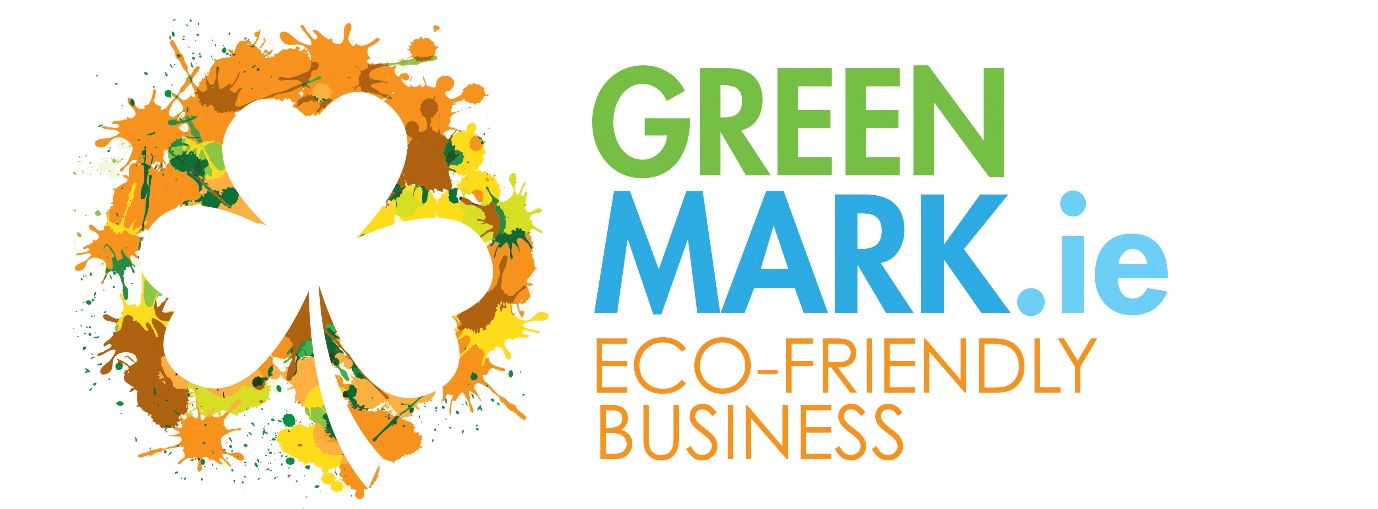 An Environmental Recognition Programme for smaller Tourism & Hospitality BusinessesFree Access Application FormFREE ACCESS APPLICATION FORMI wish to gain free access to the Eco-Friendly Business GREENMark ResourcesBusiness Details:Name of Business:                                                                                                                                Name of Owner/ Manager:                                                                                                                 Email:                                                                                                                                 Type of Business:                                                                                                                                 Address:                                                                                                                                 Website:                                                                                                                                 Your Name:	                                                                                                                               Your Email:	                                                                                                                               Your Position:	                                                                                                                               Date:  		                                                                                                    Name of the Organisation you are a member of that entitles you to free access to the GREENMark resources: (See GREENMark webpage for this list) 
                                                                                                                  Once authorised you will receive an email with a password that will enable you to enter your sponsor organisations Free GREENMark resources page.SEND THIS COMPLETED FORM TO:  INFO@GREENHOSPITALITY.IE(Note:  Free access will provide the business with access to the GREENMark processes and resources used to achieve the GREENMark – no additional advice, service etc. is made available – only GREENMark members can avail of additional advice, guidance, etc) 